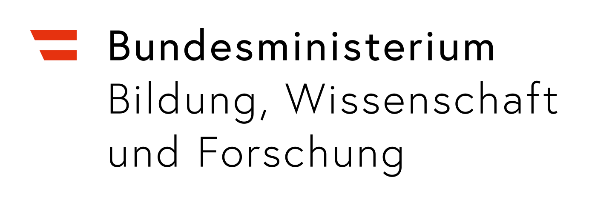 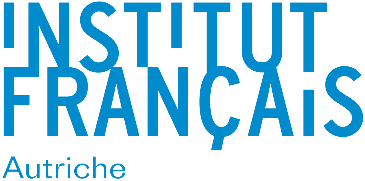    PARTICIPEZ AVEC VOTRE CLASSE AU CONCOURS KARAMBOLAGE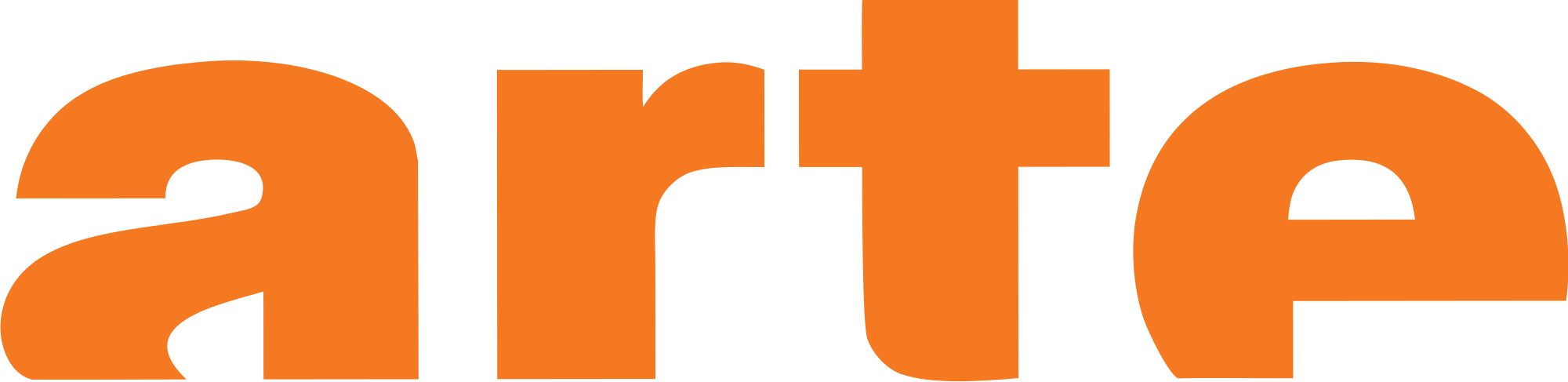 Calendrier :Retournez le formulaire d´inscription au concours avant le 16 décembre 2020.Envoyez la vidéo par WeTransfer avant le 16 décembre 2020.Janvier 2020 : Cérémonie officielle de remise des prix.FORMULAIRE D´INSCRIPTION AU CONCOURS KARAMBOLAGE 2020/21Merci de le renvoyer avant le 16 décembre 2020 àkarambolage@institutfr.at+43 (1) 9090 899 120FORMULAIRE D´INSCRIPTION AU CONCOURS KARAMBOLAGE 2020/21Merci de le renvoyer avant le 16 décembre 2020 àkarambolage@institutfr.at+43 (1) 9090 899 120NOM DE L’ÉTABLISSEMENT SCOLAIREAdresseProfesseur responsablePrénom :      NOM :      Adresse email :      Numéro de téléphone :      ClasseNiveau de françaisNombre d´élèves